MDRSR/avmr          CONSEJERIA DE GOBIERNO DE                                                PRESIDENCIA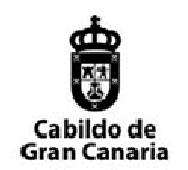 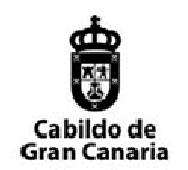 SECRETARÍA GENERAL DEL PLENO Y SUS COMISIONES03.0.1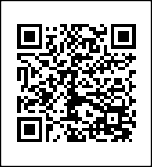 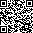 DOÑA MARÍA DOLORES RUIZ SAN ROMÁN, SECRETARIA GENERAL DEL PLENO DEL EXCMO. CABILDO INSULAR DE GRAN CANARIA.-CERTIFICA.- Que de los antecedentes obrantes en ésta Secretaría General del Pleno a mi cargo, resulta que en la sesión ordinaria celebrada el día 25 de febrero de 2022 por el Pleno de ésta Excma. Corporación y con el quorum legalmente exigido, se adoptó el acuerdo que, en extracto, tiene el siguiente tenor literal:2.1.- Aprobación inicial del Plan de Cooperación con los Ayuntamientos, anualidad 2022 (PCA.22).“En ejercicio de las competencias que la legislación del Régimen Local y disposiciones complementarias otorgan a esta Entidad, de forma relevante, los preceptos, actos y trámites que se infieren de los artículos, acuerdos y documentación que, entre otra, se analiza en la parte expositiva siguiente:1º. El soporte documental de las actuaciones llevadas a cabo en el PLAN DE COOPERACION CON LOS AYUNTAMIENTOS (en adelante PCA) está contenido en los expedientes 20.PCA.00, 21.PCA.00 y 22.PCA.00 y en los específicos de cada actuación.2º. En el programa de actuación del actual Gobierno del Cabildo de Gran Canaria se contempla mantener el esfuerzo inversor realizado hasta ahora con los distintos Planes de Cooperación Local. Para ello se ha dotado con 60 millones de euros para el periodo 2020-2023 la cooperación económica con los Ayuntamientos de la Isla, conservando la especial atención a las iniciativas locales de inversión, cuya finalidad sea el fomento del desarrollo económico local y de su territorio a largo plazo y la máxima eficiencia en la asignación de los recursos públicos.En el marco del Consejo Insular de Corporaciones locales, órgano conjunto entre el Cabildo Insular y los Ayuntamientos de la Isla para la información y conocimiento de los asuntos con carácter insular o supramunicipal, se ha convenido que la cooperación económica a través del Plan de Cooperación con los Ayuntamientos para el periodo 2020-2023 se sustente en tres pilares fundamentales. Por un lado, la cooperación económica para el establecimiento y adecuada prestación de los servicios mínimos de competencia municipal, en segundo lugar, la cooperación económica a programas de dinamización y diversificación de la actividad económica en los municipios y, por último, la cooperación económica a programas de desarrollo sostenible en el ámbito local.Igualmente, se convino mantener los criterios de asignación de recursos entre los distintos municipios de la Isla que han regido hasta la fecha en la cooperación económica del Cabildo con los ayuntamientos.3º. El Acuerdo del Pleno de esta Corporación Insular, de fecha 28 de febrero de 2020, por el que se aprueba las Bases Reguladoras del Plan para el periodo 2020-2023.4º Las Bases Reguladoras del Plan de Cooperación con los Ayuntamientos 2020-2023.5º. El Acuerdo del Pleno Corporativo, adoptado el día 29 de mayo de 2020, mediante el que se autoriza el gasto plurianual del Plan de Cooperación con los Ayuntamientos, cuatrienio 2020-2023.6º El Acuerdo del Pleno de esta Corporación, de fecha 31 de julio de 2020, relativo a la aprobación inicial del Plan de Cooperación con los Ayuntamientos 2020.7º El Acuerdo plenario de esta Corporación, de fecha 27 de noviembre de 2020, relativo a la aprobación inicial del Plan de Cooperación con los Ayuntamientos 2021.8º. Las propuestas de actuaciones a incluir en el PCA 2022 realizadas por los Ayuntamientos.9º. Los antecedentes de hecho y los fundamentos de derecho que se recogen en el informe de la Jefatura técnico económica del Servicio de Cooperación Institucional de fecha 10 de febrero de 2022.10º. El informe de fiscalización previa emitido por la Intervención General de esta Corporación de fecha 10 de febrero de 2022.11º La propuesta de acuerdo acordada por el Consejo de Gobierno Insular en su sesión extraordinaria y urgente de fecha 14 de febrero de 2022, de conformidad con el artículo 26.g. del Reglamento Orgánico de Gobierno y Administración del Cabildo Insular de Gran CanariaVisto así mismo el dictamen favorable de la Comisión de Pleno de Economía y Cooperación Institucional fecha 15 de febrero de 2022, se eleva al Pleno Corporativo la siguientePROPUESTA DE ACUERDO:PRIMERO.- Aprobar inicialmente el Plan de Cooperación con los Ayuntamientos, anualidad 2022, en los siguientes términos:1.- Por los Ayuntamientos de la Isla se ha propuesto la siguiente relación de actuaciones a incluir en el Plan de Cooperación con los Ayuntamientos, anualidad 2022:Bravo Murillo,23 1ª planta35003 Las Palmas de Gran Canaria Tel.: 928 21 94 21 · Ext. 12119vickcobos@grancanaria.comBravo Murillo,23 1ª planta35003 Las Palmas de Gran Canaria Tel.: 928 21 94 21 · Ext. 12119vickcobos@grancanaria.comBravo Murillo,23 1ª planta35003 Las Palmas de Gran Canaria Tel.: 928 21 94 21 · Ext. 12119vickcobos@grancanaria.comBravo Murillo,23 1ª planta35003 Las Palmas de Gran Canaria Tel.: 928 21 94 21 · Ext. 12119vickcobos@grancanaria.com2.- De las actuaciones señaladas en el apartado anterior, ya han sido aprobadas por el Pleno del Cabildo al ser plurianuales dentro del PCA 2021, las siguientes:Bravo Murillo,23 1ª planta35003 Las Palmas de Gran Canaria Tel.: 928 21 94 21 · Ext. 12119vickcobos@grancanaria.com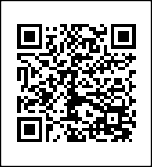 3.- De las actuaciones incluidas en el apartado primero, cumplen con lo estipulado por las Bases que regulan el Plan y, por tanto, se aprueban inicialmente dentro del Plan de Cooperación con los Ayuntamientos, anualidad 2022, las siguientes:Bravo Murillo,23 1ª planta35003 Las Palmas de Gran Canaria Tel.: 928 21 94 21 · Ext. 12119vickcobos@grancanaria.comBravo Murillo,23 1ª planta35003 Las Palmas de Gran Canaria Tel.: 928 21 94 21 · Ext. 12119vickcobos@grancanaria.com4.- El resto de actuaciones del apartado 1 que no han sido objeto de aprobación en el presente acuerdo plenario, quedan a expensas de que por los Ayuntamientos afectados presenten la oportuna documentación que permita su aprobación en próximos Plenos que se celebren.SEGUNDO.- Autorizar a los siguientes Ayuntamientos la gestión de la contratación y ejecución de las siguientes actuaciones a desarrollar en el término municipal respectivo, de conformidad con lo previsto por los artículos 33.2 del Texto Refundido de las disposiciones legales vigentes en materia de Régimen Local, aprobado por Real Decreto Legislativo 781/1986, de 18 de abril y 123 de la de la Ley 7/1985, de 2 de abril, reguladora de las Bases de Régimen Local; siempre que se cumplan los requisitos del artículo 22.2.g) en relación con el 47.2.h) del mismo cuerpo legal :Bravo Murillo,23 1ª planta35003 Las Palmas de Gran Canaria Tel.: 928 21 94 21 · Ext. 12119vickcobos@grancanaria.comTERCERO.- Sin perjuicio del asesoramiento técnico y jurídico que el Cabildo de Gran Canaria preste a los municipios, éstos serán responsables de los permisos, autorizaciones y licencias que se precisen para la ejecución de las actuaciones incluidas en el Plan.CUARTO.- Serán de aplicación, además de las Bases Reguladoras del Plan, las normas de carácter general y sectorial que corresponda en particular a cada actuación.QUINTO.- Realizar los trámites de Información y Exposición Pública preceptivos en este expediente, de conformidad con el artículo 32 del Texto Refundido de las disposiciones legales vigentes en materia de Régimen Local.SEXTO.- Facultar al Sr. Consejero de Área de Cooperación Institucional y Solidaridad Internacional para que, una vez sancionado definitivamente el Plan, realizar los trámites que se precisen hasta la culminación del presente expediente.SÉPTIMO.- Condicionar la aprobación del Plan correspondiente al Ayuntamiento de Telde a la aportación del certificado del acuerdo del Pleno municipal relativo a su propuesta y que ésta cumpla con todos y cada uno de los criterios establecidos.Bravo Murillo,23 1ª planta35003 Las Palmas de Gran Canaria Tel.: 928 21 94 21 · Ext. 12119vickcobos@grancanaria.comOCTAVO.- Los acuerdos adoptados bajo el presente asunto se convertirán en definitivos de no existir alegaciones y/o reclamaciones contra los mismos.NOVENO.- La autorización o realización de los gastos a efectuar en el ejercicio 2023 que se deriven del presente acuerdo, se subordinarán al crédito que para el citado ejercicio autorice el respectivo presupuesto, y estará supeditada al cumplimiento de los principios de estabilidad presupuestaria y sostenibilidad financiera, de acuerdo con el artículo 7.3 de la Ley Orgánica 2/2012, de 27 de abril, de Estabilidad Presupuestaria y Sostenibilidad Financiera.DÉCIMO.- Dar traslado del presente acuerdo a los Ayuntamientos afectados.”…/….Y para que conste, con la advertencia prevista en el artículo 206 del Real Decreto 2568/1986, de 28 de noviembre por el que se aprueba el Reglamento de Organización, Funcionamiento y Régimen Jurídico de las Entidades Locales, de que el acta de la sesión no ha sido aprobada y, por tanto, a reserva de los términos que resulten de su aprobación, se expide la presente certificación, de orden y con el visto bueno del Consejero de Gobierno de Presidencia por delegación de la Presidencia, en Las Palmas de Gran Canaria, en la fecha indicada al pie.Vº BºEL PRESIDENTEP.D El Consejero de Gobierno de Presidencia (Decreto nº 42/19, de 24/07/2019)Fdo.: Teodoro Claret Sosa MonzónBravo Murillo,23 1ª planta35003 Las Palmas de Gran Canaria Tel.: 928 21 94 21 · Ext. 12119vickcobos@grancanaria.comExpedienteDescripción de la actuaciónPresupuestoAportación 2021Aportación 2021Aportación 2022Aportación 2022Aportación 2023Aportación 2023ExpedienteDescripción de la actuaciónPresupuestoCabildoAytoCabildoAytoCabildoAyto1. Agaete1. Agaete1. Agaete1. Agaete1. Agaete1. Agaete1. Agaete1. Agaete1. Agaete22.PCA.01.01Área natural de recreo, ocio, esparcimiento y zonas multiusos Las Charcas504.793,74252.396,870,00252.396,870,00Total AgaeteTotal Agaete504.793,740,000,00252.396,870,00252.396,870,002. Agüimes2. Agüimes2. Agüimes2. Agüimes2. Agüimes2. Agüimes2. Agüimes2. Agüimes2. Agüimes22.PCA.02.01Reforma instalación eléctrica y autoconsumo en centros escolares municipales Fase I596.453,00596.453,000,00ExpedienteDescripción de la actuaciónPresupuestoAportación 2021Aportación 2021Aportación 2022Aportación 2022Aportación 2023Aportación 2023ExpedienteDescripción de la actuaciónPresupuestoCabildoAytoCabildoAytoCabildoAytoTotal AgüimesTotal Agüimes596.453,000,000,00596.453,000,000,000,003. Artenara3. Artenara3. Artenara3. Artenara3. Artenara3. Artenara3. Artenara3. Artenara3. Artenara22.PCA.03.01Saneamiento del núcleo de Lugarejos, fase IV192.699,50192.699,500,00Total Artenara192.699,500,000,00192.699,500,000,000,004. Arucas4. Arucas4. Arucas4. Arucas4. Arucas4. Arucas4. Arucas4. Arucas4. Arucas20.PCA.04.02Centro de formación "La Carpintería".928.853,26187.266,31554.320,63187.266,320,0022.PCA.04.01Creación de aparcamiento eficienteanexo al colegio CEIP en Arucas (iluminación led y puntos de recarga)384.786,32384.786,320,0022.PCA.04.02Control de la velocidad de los vehículos en la Avda. Lairaga por medio de semáforos inteligentes alimentados con energía fotovoltáica578.072,02110.556,470,00467.515,550,00Total ArucasTotal Arucas1.891.711,60187.266,31554.320,63682.609,110,00467.515,550,005. Firgas5. Firgas5. Firgas5. Firgas5. Firgas5. Firgas5. Firgas5. Firgas5. Firgas22.PCA.05.01Rehabilitación y reforma de la Casa de los Maestros para oficinas de protección civil y emergencias185.676,57185.676,570,0022.PCA.05.02Mejora del alumbrado público en el Casco de Firgas y los barrios de Buen Lugar y Casablanca91.421,2991.421,290,00Total FirgasTotal Firgas277.097,860,000,00277.097,860,000,000,006. Gáldar6. Gáldar6. Gáldar6. Gáldar6. Gáldar6. Gáldar6. Gáldar6. Gáldar6. Gáldar22.PCA.06.022ª fase Edificio de aparcamientos en calle San Sebastián498.957,43498.957,430,00Total GáldarTotal Gáldar498.957,430,000,00498.957,430,000,000,007. Ingenio7. Ingenio7. Ingenio7. Ingenio7. Ingenio7. Ingenio7. Ingenio7. Ingenio7. Ingenio20.PCA.07.07Mejoras y dotación de equipamiento en el Edificio de Igualdad. (Refinanciaciónanualidad 2020)333.121,00333.121,000,0022.PCA.07.01Mejora de redes generales de serviciosen las vías urbanas Avda. de Los Artesanos y otras334.029,18166.514,590,00167.514,590,0022.PCA.07.02Adquisición de vehículos eléctricos para el parque móvil municipal29.879,0029.879,000,0022.PCA.07.03Sustitución a led en luminarias de alumbrado público Cercado Grande - Avda. de Valencia63.000,0063.000,000,00Total IngenioTotal Ingenio760.029,180,000,00592.514,590,00167.514,590,008. Mogán8. Mogán8. Mogán8. Mogán8. Mogán8. Mogán8. Mogán8. Mogán8. Mogán22.PCA.08.01Plaza Motor Grande (C/ Salamanca), Puerto Rico.504.737,52443.846,0760.891,45Total MogánTotal Mogán504.737,520,000,00443.846,0760.891,450,000,009. Moya9. Moya9. Moya9. Moya9. Moya9. Moya9. Moya9. Moya9. Moya22.PCA.09.01Mejora de instalaciones en el cementerio del casco de la Villa deMoya.90.000,000,0090.000,000,0022.PCA.09.02Remodelación de baños públicos y aledaños del parque Pico Lomito.105.282,950,00105.282,950,0022.PCA.09.03Mejora en instalaciones de la calle Galicia.85.000,000,0085.000,000,00Código Seguro de Verificación:VF4OYTALXFKLBZM7VSWFEYH2XQFecha y Hora25/02/2022 11:53:50NormativaEste documento incorpora firma electrónica de acuerdo al Reglamento (UE) n.º 910/2014 del Parlamento Europeo y del ConsejoValidez del documentoOriginalFirmado porUrl de verificaciónhttps://verifirma.grancanaria.com/verifirma/code/VF4OYTALXFKLBZM7VSWFEYH2 XQPágina3/11ExpedienteDescripción de la actuaciónPresupuestoAportación 2021Aportación 2021Aportación 2022Aportación 2022Aportación 2023Aportación 2023ExpedienteDescripción de la actuaciónPresupuestoCabildoAytoCabildoAytoCabildoAytoTotal MoyaTotal Moya280.282,950,000,00280.282,950,000,000,0010. Las Palmas de Gran Canaria10. Las Palmas de Gran Canaria10. Las Palmas de Gran Canaria10. Las Palmas de Gran Canaria10. Las Palmas de Gran Canaria10. Las Palmas de Gran Canaria10. Las Palmas de Gran Canaria10. Las Palmas de Gran Canaria10. Las Palmas de Gran Canaria20.PCA.10.12Proyecto de demolición y reposición de bancos en la Avenida Marítima, 20201.124.795,98665.446,440,00459.349,540,0021.PCA.10.01Mejora de la seguridad y accesibilidad de carril bici y cruces peatonales en la Avda. Alcalde José Ramírez Bethencourt. (Reajuste anualidad2021)936.668,410,000,00936.668,410,0021.PCA.10.02Acondicionamiento y mejoras de laComisaría de la policía local. Parque Santa Catalina470.759,0072.710,820,00398.048,180,0021.PCA.10.03Ampliación de las dependencias municipales del Servicio de limpieza331.862,7452.475,670,00279.387,070,0021.PCA.10.04Acondicionamiento de la carretera de Los Tarahales desde Cruce Los Tarahales hasta el Colegio Arenas. (Reajuste anualidades 2021-2022)2.380.683,710,000,001.680.725,090,00699.958,620,0021.PCA.10.05Renovación de la fuente ornamental del Parque Juan Pablo II457.548,0557.193,500,00400.354,550,0021.PCA.10.06Conexión peatonal desde el Barrio de Hoya de La Plata al Barrio de Salto del Negro305.690,0045.190,360,00260.499,640,0021.PCA.10.07Acondicionamiento aparcamiento Luis Doreste Silva entre calle Carvajal y Juan XXIII126.106,3358.854,120,0067.252,210,0021.PCA.10.08Ampliación de aceras en Plaza de LaConstitución tramo c/ Galo Ponte - c/ Dr. Waksman75.086,2839.567,780,0035.518,500,0021.PCA.10.09Acondicionamiento calle Aguacate esquina calle Orobal77.616,3336.950,400,0040.665,930,0021.PCA.10.10Sustitución césped y reparación firme CF José V Sepúlveda en Pedro Hidalgo531.473,78372.086,200,00159.387,580,0022.PCA.10.01Reparación y puesta en marcha ascensores y elementos mecánicos de la ciudad2.080.898,960,00290.721,190,001.790.177,770,0022.PCA.10.02Acondicionamiento calle Fernando Guanarteme - tramo Viriato-Pizarro1.215.121,4765.485,090,001.149.636,380,0020.PCA.10.28Parque deportivo y mejora ambiental en Lomo Blanco. Vial de acceso y aparcamiento.(Refinanciaciónanualidad 2020)125.655,75125.655,750,00Total Las Palmas de Gran CanariaTotal Las Palmas de Gran Canaria10.239.966,791.400.475,290,005.199.718,730,003.639.772,770,0011. San Bartolomé de Tirajana11. San Bartolomé de Tirajana11. San Bartolomé de Tirajana11. San Bartolomé de Tirajana11. San Bartolomé de Tirajana11. San Bartolomé de Tirajana11. San Bartolomé de Tirajana11. San Bartolomé de Tirajana11. San Bartolomé de Tirajana20.PCA.11.02Suministro de vehículo todoterreno ligero tipo Pick up con bomba y cisterna equipada DESA. (Refinanciaciónanualidad 2020)70.310,0570.310,050,0020.PCA.11.03Suministro de equipamiento y material informático para distintas áreasmunicipales. (Refinanciación anualidad 2020)168.973,15168.973,150,0020.PCA.11.04Suministro de vehículos eléctricos o híbridos. (Refinanciación anualidad2020)120.600,15120.600,150,0022.PCA.11.01Repavimentación de calles de Maspalomas y Playa del Inglés. Lote 1 y21.321.518,11436.635,760,00884.882,350,0022.PCA.11.02Suministro de equipamiento y material informático para distintas áreas municipales.88.363,2488.363,240,00Total San Bartolomé de TirajanaTotal San Bartolomé de Tirajana1.769.764,700,000,00884.882,350,00884.882,350,0012. La Aldea de San Nicolás12. La Aldea de San Nicolás12. La Aldea de San Nicolás12. La Aldea de San Nicolás12. La Aldea de San Nicolás12. La Aldea de San Nicolás12. La Aldea de San Nicolás12. La Aldea de San Nicolás12. La Aldea de San NicolásCódigo Seguro de Verificación:VF4OYTALXFKLBZM7VSWFEYH2XQFecha y Hora25/02/2022 11:53:50NormativaEste documento incorpora firma electrónica de acuerdo al Reglamento (UE) n.º 910/2014 del Parlamento Europeo y del ConsejoValidez del documentoOriginalFirmado porUrl de verificaciónhttps://verifirma.grancanaria.com/verifirma/code/VF4OYTALXFKLBZM7VSWFEYH2 XQPágina4/11ExpedienteDescripción de la actuaciónPresupuestoAportación 2021Aportación 2021Aportación 2022Aportación 2022Aportación 2023Aportación 2023ExpedienteDescripción de la actuaciónPresupuestoCabildoAytoCabildoAytoCabildoAyto22.PCA.12.01Proyecto instalación solar fotovoltaica deautoconsumo en la Residencia de mayores de La Aldea de S. Nicolás38.434,4438.434,440,0022.PCA.12.02Proyecto Director de regeneración paisajística de La Aldea de S. Nicolás169.465,98169.465,980,0022.PCA.12.03Proyecto de instalaciones eléctricas de baja tensión para estación de recarga de vehículos eléctricos (ERVE)19.729,0319.729,030,0022.PCA.12.04Proyecto de suministro de dos vehículos eléctricos para la dotación de Servicios municipales50.116,0050.116,000,00Total La Aldea de San NicolásTotal La Aldea de San Nicolás277.745,450,000,00277.745,450,000,000,0013. Santa Brígida13. Santa Brígida13. Santa Brígida13. Santa Brígida13. Santa Brígida13. Santa Brígida13. Santa Brígida13. Santa Brígida13. Santa Brígida22.PCA.13.01Proyecto ruta peatonal circuito circular Sta. Brígida - lote 2. Ruta peatonal (tramo B) Bco. Guiniguada La Angostura- Bco. de Sta. Brígida - Parque El Galeón146.904,72146.904,720,0022.PCA.13.02Proyecto obras complementarias equipamiento de las dependenciasmunicipales de Protección civil, seguridad y emergencia.273.033,33136.516,660,00136.516,670,0022.PCA.13.03Proyecto remodelación obras cementerio municipal321.579,01136.516,670,00185.062,340,00Total Santa BrígidaTotal Santa Brígida741.517,060,000,00419.938,050,00321.579,010,0014. Santa Lucía de Tirajana14. Santa Lucía de Tirajana14. Santa Lucía de Tirajana14. Santa Lucía de Tirajana14. Santa Lucía de Tirajana14. Santa Lucía de Tirajana14. Santa Lucía de Tirajana14. Santa Lucía de Tirajana14. Santa Lucía de Tirajana22.PCA.14.01Acondicionamiento del depósito de almacenamiento de agua para consumo humano, estanque Blanco802.592,75318.342,750,00484.250,000,0022.PCA.14.02Sustitución de luminaria por tecnología led, calles Río, Teneguía y otras491.778,39118.342,820,00373.435,570,0022.PCA.14.03Acondicionamiento canchas deportivas , pueblo Casa Pastores, calle Tara y otras580.000,00290.000,000,00290.000,000,0022.PCA.14.04Reformas escolares (obras RAM)300.000,00300.000,000,0022.PCA.14.05Adquisición de vehículos, equipamiento y utillaje para Protección Civil108.000,00108.000,000,0022.PCA.14.06Plan Municipal ante emergencia porincendios forestales de Santa Lucía "PAMIF"13.000,0013.000,000,00Total Santa Lucía de TirajanaTotal Santa Lucía de Tirajana2.295.371,140,000,001.147.685,570,001.147.685,570,0015. Santa María de Guía15. Santa María de Guía15. Santa María de Guía15. Santa María de Guía15. Santa María de Guía15. Santa María de Guía15. Santa María de Guía15. Santa María de Guía15. Santa María de Guía22.PCA.15.01Acondicionamiento y mejora de la Plaza de La Atalaya361.615,16361.615,160,00Total Santa María de GuíaTotal Santa María de Guía361.615,160,000,00361.615,160,000,000,0016. Tejeda16. Tejeda16. Tejeda16. Tejeda16. Tejeda16. Tejeda16. Tejeda16. Tejeda16. Tejeda22.PCA.16.01Sistema de gestión sostenible de aguas residuales urbanas Corral de los Juncos171.697,23171.697,230,0022.PCA.16.02Sistema de gestión sostenible de aguas residuales urbanas Casas del Lomo257.022,2632.103,8421.117,35203.801,070,00Total TejedaTotal Tejeda428.719,490,000,00203.801,0721.117,35203.801,070,0017. Telde17. Telde17. Telde17. Telde17. Telde17. Telde17. Telde17. Telde17. Telde20.PCA.17.02Fase II muros de Melenara.(Refinanciación anualidad 2020)339.765,18339.765,180,0020.PCA.17.02-AT1Dirección de obra y coordinación de seguridad y salud: Fase II muros de Melenara. (Refinanciación anualidad2020)9.335,129.335,120,00Código Seguro de Verificación:VF4OYTALXFKLBZM7VSWFEYH2XQFecha y Hora25/02/2022 11:53:50NormativaEste documento incorpora firma electrónica de acuerdo al Reglamento (UE) n.º 910/2014 del Parlamento Europeo y del ConsejoValidez del documentoOriginalFirmado porUrl de verificaciónhttps://verifirma.grancanaria.com/verifirma/code/VF4OYTALXFKLBZM7VSWFEYH2 XQPágina5/11ExpedienteDescripción de la actuaciónPresupuestoAportación 2021Aportación 2021Aportación 2022Aportación 2022Aportación 2023Aportación 2023ExpedienteDescripción de la actuaciónPresupuestoCabildoAytoCabildoAytoCabildoAyto20.PCA.17.04Ampliación del cementerio San Gregorio Fase II. (Refinanciación anualidad 2020)246.032,58246.032,580,0020.PCA.17.04-AT1Dirección de obra y coordinación de seguridad y salud: Ampliación del cementerio de San Gregorio Fase II.(Refinanciación anualidad 2020)1.658,501.658,500,0020.PCA.17.05Puesta en valor histórico artístico San Juan - San Francisco (bibliotecas pública municipal). (Refinanciaciónanualidad 2020)300.000,00300.000,000,0020.PCA.17.05-AT1Dirección de obra y coordinación de seguridad y salud: Puesta en valor histórico artístico San Juan - San Francisco (bibliotecas pública municipal). (Refinanciación anualidad2020)5.865,625.865,620,0022.PCA.17.01Saneamiento calles Tablero del Conde; La Virgen (Lomo Magullo); Amapola (La Garita) y Clavel (La Estrella)114.464,06114.464,060,0022.PCA.17.09Centro de bienestar animal494.999,96494.999,960,0022.PCA.17.09-AT1Dirección de obra: Centro de bienestar animal5.000,045.000,040,0022.PCA.17.00Crédito pendiente de aplicar PCA 202218.048,9318.048,930,00Total TeldeTotal Telde1.535.169,990,000,001.535.169,990,000,000,0018. Teror18. Teror18. Teror18. Teror18. Teror18. Teror18. Teror18. Teror18. Teror22.PCA.18.011ª fase alcantarillado en las zonas El Faro, Cuesta Falcón y La Molineta344.024,46344.024,460,00Total TerorTotal Teror344.024,460,000,00344.024,460,000,000,0019. Valsequillo19. Valsequillo19. Valsequillo19. Valsequillo19. Valsequillo19. Valsequillo19. Valsequillo19. Valsequillo19. Valsequillo22.PCA.19.01Proyecto de adecuación y mejora de parques en tu barrio302.010,30302.010,300,0022.PCA.19.00Crédito pendiente de aplicar PCA 20220,010,010,00Total ValsequilloTotal Valsequillo302.010,310,000,00302.010,310,000,000,0020. Valleseco20. Valleseco20. Valleseco20. Valleseco20. Valleseco20. Valleseco20. Valleseco20. Valleseco20. Valleseco22.PCA.20.01Acondicionamiento vía El Tabuco a La Laguna228.118,79228.118,790,00Total VallesecoTotal Valleseco228.118,790,000,00228.118,790,000,000,0021. Vega de San Mateo21. Vega de San Mateo21. Vega de San Mateo21. Vega de San Mateo21. Vega de San Mateo21. Vega de San Mateo21. Vega de San Mateo21. Vega de San Mateo21. Vega de San Mateo22.PCA.21.00Crédito pendiente de aplicar PCA 2022278.432,69278.432,690,00Total Vega de San MateoTotal Vega de San Mateo278.432,690,000,00278.432,690,000,000,00Total Plan de Cooperación con los Ayuntamientos PCA 2022Total Plan de Cooperación con los Ayuntamientos PCA 202224.309.218,811.587.741,60554.320,6315.000.000,0082.008,807.085.147,780,00MunicipioExpedienteDescripción de la actuaciónPresupuestoAportación 2021Aportación 2021Aportación 2022Aportación 2022MunicipioExpedienteDescripción de la actuaciónPresupuestoCabildoAytoCabildoAytoArucas20.PCA.04.02Centro de formación "La Carpintería".928.853,26187.266,31554.320,63187.266,320,00Código Seguro de Verificación:VF4OYTALXFKLBZM7VSWFEYH2XQFecha y Hora25/02/2022 11:53:50NormativaEste documento incorpora firma electrónica de acuerdo al Reglamento (UE) n.º 910/2014 del Parlamento Europeo y del ConsejoValidez del documentoOriginalFirmado porUrl de verificaciónhttps://verifirma.grancanaria.com/verifirma/code/VF4OYTALXFKLBZM7VSWFEYH2 XQPágina6/11MunicipioExpedienteDescripción de la actuaciónPresupuestoAportación 2021Aportación 2021Aportación 2022Aportación 2022MunicipioExpedienteDescripción de la actuaciónPresupuestoCabildoAytoCabildoAytoMunicipioTotal Arucas928.853,26187.266,31554.320,63187.266,320,00Las Palmas GC20.PCA.10.12Proyecto de demolición y reposición de bancos en la Avenida Marítima, 20201.124.795,98665.446,440,00459.349,540,00Las Palmas GC21.PCA.10.02Acondicionamiento y mejoras de la Comisaría de la policía local. Parque Santa Catalina470.759,0072.710,820,00398.048,180,00Las Palmas GC21.PCA.10.03Ampliación de las dependencias municipales del Servicio de limpieza331.862,7452.475,670,00279.387,070,00Las Palmas GC21.PCA.10.05Renovación de la fuente ornamental del Parque Juan Pablo II457.548,0557.193,500,00400.354,550,00Las Palmas GC21.PCA.10.06Conexión peatonal desde el Barrio de Hoya de La Plata al Barrio de Salto del Negro305.690,0045.190,360,00260.499,640,00Las Palmas GC21.PCA.10.07Acondicionamiento aparcamiento Luis Doreste Silva entre calle Carvajal y Juan XXIII126.106,3358.854,120,0067.252,210,00Las Palmas GC21.PCA.10.08Ampliación de aceras en Plaza de La Constitución tramo c/ Galo Ponte - c/ Dr. Waksman75.086,2839.567,780,0035.518,500,00Las Palmas GC21.PCA.10.09Acondicionamiento calle Aguacate esquina calle Orobal77.616,3336.950,400,0040.665,930,00Las Palmas GC21.PCA.10.10Sustitución césped y reparación firme CF José V Sepúlveda en Pedro Hidalgo531.473,78372.086,200,00159.387,580,00Las Palmas GCTotal Las Palmas de Gran CanariaTotal Las Palmas de Gran Canaria3.500.938,491.400.475,290,002.100.463,200,00Total Plan de Cooperación con los Ayuntamientos PCA 2022Total Plan de Cooperación con los Ayuntamientos PCA 2022Total Plan de Cooperación con los Ayuntamientos PCA 20224.429.791,751.587.741,60554.320,632.287.729,520,00MunicipioExpedienteDescripción de la actuaciónPresupuestoAportación 2022Aportación 2022Aportación 2023Aportación 2023MunicipioExpedienteDescripción de la actuaciónPresupuestoCabildoAytoCabildoAytoAgüimes22.PCA.02.01Reforma instalación eléctrica y autoconsumo en centros escolares municipales Fase I596.453,00596.453,000,00AgüimesTotal AgüimesTotal Agüimes596.453,00596.453,000,000,000,00Arucas22.PCA.04.01Creación de aparcamiento eficiente anexo al colegio CEIP en Arucas (iluminación led y puntos de recarga)384.786,32384.786,320,00ArucasTotal ArucasTotal Arucas384.786,32384.786,320,000,000,00Ingenio20.PCA.07.07Mejoras y dotación de equipamiento en el Edificio de Igualdad. (Refinanciación anualidad 2020)333.121,00333.121,000,00Ingenio22.PCA.07.01Mejora de redes generales de servicios en las vías urbanas Avda. de Los Artesanos y otras334.029,18166.514,590,00167.514,590,00Ingenio22.PCA.07.02Adquisición de vehículos eléctricos para el parque móvil municipal29.879,0029.879,000,00Ingenio22.PCA.07.03Sustitución a led en luminarias de alumbrado público Cercado Grande - Avda. de Valencia63.000,0063.000,000,00IngenioTotal IngenioTotal Ingenio760.029,18592.514,590,00167.514,590,00Mogán22.PCA.08.01Plaza Motor Grande (C/ Salamanca), Puerto Rico.504.737,52443.846,0760.891,45MogánTotal MogánTotal Mogán504.737,52443.846,0760.891,450,000,00Las Palmas G.C.21.PCA.10.01Mejora de la seguridad y accesibilidad de carril bici y cruces peatonales en la Avda. Alcalde José Ramírez Bethencourt. (Reajuste anualidad2021)936.668,41936.668,410,00Las Palmas G.C.21.PCA.10.04Acondicionamiento de la carretera de Los Tarahales desde Cruce Los Tarahales hasta el Colegio Arenas. (Reajuste anualidades 2021- 2022)2.380.683,711.680.725,090,00699.958,620,00MunicipioExpedienteDescripción de la actuaciónPresupuestoAportación 2022Aportación 2022Aportación 2023Aportación 2023MunicipioExpedienteDescripción de la actuaciónPresupuestoCabildoAytoCabildoAytoMunicipio22.PCA.10.01Reparación y puesta en marcha ascensores y elementos mecánicos de la ciudad2.080.898,96290.721,190,001.790.177,770,00Municipio20.PCA.10.28Parque deportivo y mejora ambiental en Lomo Blanco. Vial de acceso y aparcamiento.(Refinanciación anualidad 2020)125.655,75125.655,750,00MunicipioTotal Las Palmas de Gran CanariaTotal Las Palmas de Gran Canaria5.523.906,833.033.770,440,002.490.136,390,00S. Bartolomé T.20.PCA.11.02Suministro de vehículo todoterreno ligero tipo Pick up con bomba y cisterna equipada DESA. (Refinanciación anualidad 2020)70.310,0570.310,050,00S. Bartolomé T.20.PCA.11.03Suministro de equipamiento y material informático para distintas áreas municipales.(Refinanciación anualidad 2020)168.973,15168.973,150,00S. Bartolomé T.20.PCA.11.04Suministro de vehículos eléctricos o híbridos. (Refinanciación anualidad 2020)120.600,15120.600,150,00S. Bartolomé T.22.PCA.11.02Suministro de equipamiento y material informático para distintas áreas municipales.88.363,2488.363,240,00S. Bartolomé T.Total San Bartolomé de TirajanaTotal San Bartolomé de Tirajana448.246,59448.246,590,000,000,00La Aldea S.N.22.PCA.12.01Proyecto instalación solar fotovoltaica de autoconsumo en la Residencia de mayores de La Aldea de S. Nicolás38.434,4438.434,440,00La Aldea S.N.22.PCA.12.02Proyecto Director de regeneración paisajística de La Aldea de S. Nicolás169.465,98169.465,980,00La Aldea S.N.22.PCA.12.03Proyecto de instalaciones eléctricas de baja tensión para estación de recarga de vehículoseléctricos (ERVE)19.729,0319.729,030,00La Aldea S.N.22.PCA.12.04Proyecto de suministro de dos vehículos eléctricos para la dotación de Servicios municipales50.116,0050.116,000,00La Aldea S.N.Total La Aldea de San NicolásTotal La Aldea de San Nicolás277.745,45277.745,450,000,000,00Sta. Brígida22.PCA.13.01Proyecto ruta peatonal circuito circular Sta. Brígida - lote 2. Ruta peatonal (tramo B) Bco. Guiniguada La Angostura - Bco. de Sta. Brígida -Parque El Galeón146.904,72146.904,720,00Sta. BrígidaTotal Santa BrígidaTotal Santa Brígida146.904,72146.904,720,000,000,00Sta. Lucía T.22.PCA.14.01Acondicionamiento del depósito de almacenamiento de agua para consumo humano, estanque Blanco802.592,75318.342,750,00484.250,000,00Sta. Lucía T.22.PCA.14.02Sustitución de luminaria por tecnología led, calles Río, Teneguía y otras491.778,39118.342,820,00373.435,570,00Sta. Lucía T.22.PCA.14.05Adquisición de vehículos, equipamiento y utillaje para Protección Civil108.000,00108.000,000,00Sta. Lucía T.22.PCA.14.06Plan Municipal ante emergencia por incendios forestales de Santa Lucía "PAMIF"13.000,0013.000,000,00Sta. Lucía T.Total Santa Lucía de TirajanaTotal Santa Lucía de Tirajana1.415.371,14557.685,570,00857.685,570,00Guía22.PCA.15.01Acondicionamiento y mejora de la Plaza de La Atalaya361.615,16361.615,160,00GuíaTotal Santa María de GuíaTotal Santa María de Guía361.615,16361.615,160,000,000,00Telde20.PCA.17.02Fase II muros de Melenara. (Refinanciación anualidad 2020)339.765,18339.765,180,00Telde20.PCA.17.02-AT1Dirección de obra y coordinación de seguridad y salud: Fase II muros de Melenara. (Refinanciación anualidad 2020)9.335,129.335,120,00Telde20.PCA.17.04Ampliación del cementerio San Gregorio Fase II. (Refinanciación anualidad 2020)246.032,58246.032,580,00Telde20.PCA.17.04-AT1Dirección de obra y coordinación de seguridad y salud: Ampliación del cementerio de SanGregorio Fase II. (Refinanciación anualidad 2020)1.658,501.658,500,00Telde20.PCA.17.05Puesta en valor histórico artístico San Juan - San Francisco (bibliotecas pública municipal). (Refinanciación anualidad 2020)300.000,00300.000,000,00MunicipioExpedienteDescripción de la actuaciónPresupuestoAportación 2022Aportación 2022Aportación 2023Aportación 2023MunicipioExpedienteDescripción de la actuaciónPresupuestoCabildoAytoCabildoAytoMunicipio20.PCA.17.05-AT1Dirección de obra y coordinación de seguridad y salud: Puesta en valor histórico artístico San Juan - San Francisco (bibliotecas pública municipal). (Refinanciación anualidad 2020)5.865,625.865,620,00MunicipioTotal TeldeTotal Telde902.657,00902.657,000,000,000,00Valsequillo22.PCA.19.01Proyecto de adecuación y mejora de parques en tu barrio302.010,30302.010,300,00ValsequilloTotal ValsequilloTotal Valsequillo302.010,30302.010,300,000,000,00Total Plan de Cooperación con los Ayuntamientos PCA 2022Total Plan de Cooperación con los Ayuntamientos PCA 2022Total Plan de Cooperación con los Ayuntamientos PCA 202211.624.463,218.048.235,2160.891,453.515.336,550,00MunicipioExpedienteDescripción de la actuaciónPresupuestoAgüimes22.PCA.02.01Reforma instalación eléctrica y autoconsumo en centros escolares municipales Fase I596.453,00AgüimesTotal AgüimesTotal Agüimes596.453,00Arucas22.PCA.04.01Creación de aparcamiento eficiente anexo al colegio CEIP en Arucas (iluminación led y puntos de recarga)384.786,32ArucasTotal ArucasTotal Arucas384.786,32Ingenio22.PCA.07.01Mejora de redes generales de servicios en las vías urbanas Avda. de Los Artesanos y otras334.029,18Ingenio22.PCA.07.02Adquisición de vehículos eléctricos para el parque móvil municipal29.879,00Ingenio22.PCA.07.03Sustitución a led en luminarias de alumbrado público Cercado Grande - Avda. de Valencia63.000,00IngenioTotal IngenioTotal Ingenio426.908,18Mogán22.PCA.08.01Plaza Motor Grande (C/ Salamanca), Puerto Rico.504.737,52MogánTotal MogánTotal Mogán504.737,52Las Palmas G.C.22.PCA.10.01Reparación y puesta en marcha ascensores y elementos mecánicos de la ciudad2.080.898,96Las Palmas G.C.Total Las Palmas de Gran CanariaTotal Las Palmas de Gran Canaria2.080.898,96S. Bartolomé T.22.PCA.11.02Suministro de equipamiento y material informático para distintas áreas municipales.88.363,24S. Bartolomé T.Total San Bartolomé de TirajanaTotal San Bartolomé de Tirajana88.363,24Código Seguro de Verificación:VF4OYTALXFKLBZM7VSWFEYH2XQFecha y Hora25/02/2022 11:53:50NormativaEste documento incorpora firma electrónica de acuerdo al Reglamento (UE) n.º 910/2014 del Parlamento Europeo y del ConsejoValidez del documentoOriginalFirmado porUrl de verificaciónhttps://verifirma.grancanaria.com/verifirma/code/VF4OYTALXFKLBZM7VSWFEYH2 XQPágina9/11MunicipioExpedienteDescripción de la actuaciónPresupuestoLa Aldea S.N.22.PCA.12.01Proyecto instalación solar fotovoltaica de autoconsumo en la Residencia de mayores de La Aldea de S. Nicolás38.434,44La Aldea S.N.22.PCA.12.02Proyecto Director de regeneración paisajística de La Aldea de S. Nicolás169.465,98La Aldea S.N.22.PCA.12.03Proyecto de instalaciones eléctricas de baja tensión para estación de recarga de vehículos eléctricos (ERVE)19.729,03La Aldea S.N.22.PCA.12.04Proyecto de suministro de dos vehículos eléctricos para la dotación de Servicios municipales50.116,00La Aldea S.N.Total La Aldea de San NicolásTotal La Aldea de San Nicolás277.745,45Sta. Brígida22.PCA.13.01Proyecto ruta peatonal circuito circular Sta. Brígida - lote2. Ruta peatonal (tramo B) Bco. Guiniguada La Angostura - Bco. de Sta. Brígida - Parque El Galeón146.904,72Sta. BrígidaTotal Santa BrígidaTotal Santa Brígida146.904,72Sta. Lucía T.22.PCA.14.01Acondicionamiento del depósito de almacenamiento de agua para consumo humano, estanque Blanco802.592,75Sta. Lucía T.22.PCA.14.02Sustitución de luminaria por tecnología led, calles Río, Teneguía y otras491.778,39Sta. Lucía T.22.PCA.14.05Adquisición de vehículos, equipamiento y utillaje para Protección Civil108.000,00Sta. Lucía T.22.PCA.14.06Plan Municipal ante emergencia por incendios forestales de Santa Lucía "PAMIF"13.000,00Sta. Lucía T.Total Santa Lucía de TirajanaTotal Santa Lucía de Tirajana1.415.371,14Guía22.PCA.15.01Acondicionamiento y mejora de la Plaza de La Atalaya361.615,16GuíaTotal Santa María de GuíaTotal Santa María de Guía361.615,16Valsequillo22.PCA.19.01Proyecto de adecuación y mejora de parques en tu barrio302.010,30ValsequilloTotal ValsequilloTotal Valsequillo302.010,30Total Plan de Cooperación con los Ayuntamientos PCA 2022Total Plan de Cooperación con los Ayuntamientos PCA 2022Total Plan de Cooperación con los Ayuntamientos PCA 20226.585.793,99Código Seguro de Verificación:VF4OYTALXFKLBZM7VSWFEYH2XQFecha y Hora25/02/2022 11:53:50NormativaEste documento incorpora firma electrónica de acuerdo al Reglamento (UE) n.º 910/2014 del Parlamento Europeo y del ConsejoValidez del documentoOriginalFirmado porUrl de verificaciónhttps://verifirma.grancanaria.com/verifirma/code/VF4OYTALXFKLBZM7VSWFEYH2 XQPágina11/11